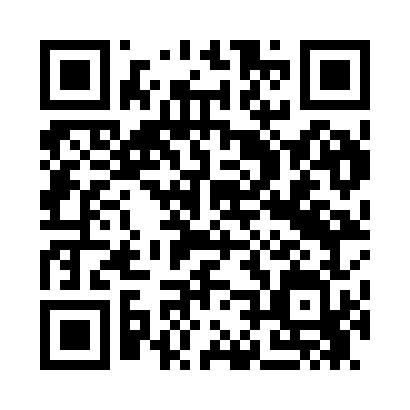 Prayer times for Saera, EstoniaWed 1 May 2024 - Fri 31 May 2024High Latitude Method: Angle Based RulePrayer Calculation Method: Muslim World LeagueAsar Calculation Method: HanafiPrayer times provided by https://www.salahtimes.comDateDayFajrSunriseDhuhrAsrMaghribIsha1Wed2:525:221:116:259:0111:232Thu2:515:191:116:279:0311:243Fri2:505:171:116:289:0611:254Sat2:495:151:116:299:0811:265Sun2:485:121:116:319:1011:276Mon2:475:101:106:329:1211:277Tue2:465:081:106:339:1411:288Wed2:455:051:106:349:1611:299Thu2:445:031:106:369:1811:3010Fri2:435:011:106:379:2111:3111Sat2:424:591:106:389:2311:3212Sun2:414:571:106:399:2511:3313Mon2:404:551:106:409:2711:3414Tue2:394:531:106:429:2911:3515Wed2:394:511:106:439:3111:3616Thu2:384:491:106:449:3311:3617Fri2:374:471:106:459:3511:3718Sat2:364:451:106:469:3711:3819Sun2:364:431:106:479:3911:3920Mon2:354:411:106:489:4111:4021Tue2:344:391:116:499:4311:4122Wed2:344:371:116:509:4511:4223Thu2:334:361:116:519:4611:4224Fri2:324:341:116:529:4811:4325Sat2:324:331:116:539:5011:4426Sun2:314:311:116:549:5211:4527Mon2:314:291:116:559:5411:4628Tue2:304:281:116:569:5511:4629Wed2:304:271:116:579:5711:4730Thu2:294:251:126:589:5811:4831Fri2:294:241:126:5910:0011:49